Nauczanie zdalne w MP 34 - Grupa Muzykalne Skrzaty - 6 l.Drodzy Rodzice!Prosimy o wysyłanie informacji zwrotnych w postaci zdjęć prac plastycznych, kart pracy lub pytań. Albo po prostu podzielić się radościami i smutkami dnia codziennego dotyczącymi pracy z dzieckiem w domu.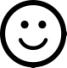 Nasz e- mail grupowy  muzykalneskrzaty@o2.pl  Tydzień:.14.04. - 17.04.2020 r.Tematyka tygodniowa: WIOSNA NA WSITemat dnia:Wtorek:  F jak farbyCele główne: zapoznanie z literą f – małą i wielką, drukowaną i pisaną, utrwalanie poznanych liter. Cele operacyjne: Dziecko: rozpoznaje i nazywa literę f – małą i wielką, drukowaną i pisaną, rozpoznaje i nazywa poznane litery. Proponowane zadania:Zadanie 1.Oglądanie zdjęć, obrazków zwierząt z wiejskiego podwórka. Dzieci nazywają zwierzęta przedstawione na zdjęciach, obrazkach, dzielą ich nazwy na sylaby, a wybranych – na głoski.Zadanie 2Posłuchaj głosów zwierząt domowych https://www.youtube.com/watch?v=tj2ccM-9kF0Zadanie 3 Wykonaj ćwiczenia:Ćwiczenia głowy i szyi – Koń kiwa głową. Dzieci w siadzie skrzyżnym, z rękami ułożonymi na kolanach, wykonują skłony głową w przód i w tył z wydłużeniem szyi i lekkim przyciąganiem brody. Ćwiczenia zręczności – Koń na biegunach. Dzieci w siadzie skrzyżnym, chwytają za stopy od zewnętrznej strony, wyginają plecy jak bieguny konia – lekko huśtają się w tył, na plecy, i w przód, do siadu. Ćwiczenia równowagi – Koń grzebie nogą. Dzieci maszerują z wysokim unoszeniem kolan. Na hasło Konie zatrzymują się, rżą i grzebią nogą – lekko uderzają o podłogę palcami lewej i prawej stopy, na zmianę. Zabawa Konie i wózki. Dzieci dobierają się w pary (lub z rodzicem) i ustawiają jedno za drugim; pierwsze dziecko podaje ręce do tyłu drugiemu dziecku, tworząc wózek z koniem. Biegają w różnym tempie, przeplatając bieg marszem. Po pewnym czasie następuje zmiana ról. Marsz parami po kole przy nagraniu piosenki „Dziadek Lulka farmę miał” https://www.youtube.com/watch?v=U6q-jMyqn8QZadanie 4Wykonaj eksperyment z mieszaniem kolorów https://inaisewa.blogspot.com/2017/02/mieszanie-kolorow-piatki-z.html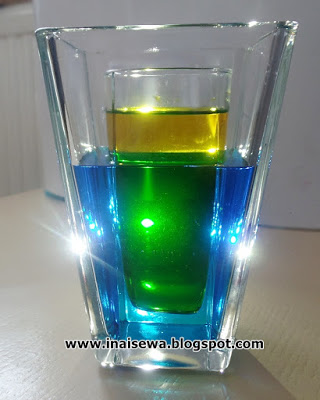 Zadanie 5Zapoznanie z literą F, f: małą i wielką, drukowaną i pisaną.Obejrzyj film „Ubu poznaje literkę F” https://www.youtube.com/watch?v=k0OgJ7L2pUkZadanie 6Wykonaj zadania w kartach pracy: http://old.mac.pl/UserFiles/egzemplarze_okazowe_2017/flipbooki/przedszkole/kolorowy_start_zplusem_6latek_karty_pracy_cz3/mobile/index.html#pKarty pracy, cz. 3, s. 82, 83, 84, 85. Oglądanie obrazka. Wskazywanie tego, co w swojej nazwie ma głoskę f. Czytanie tekstu. Dzielenie nazw obrazków na głoski. Rysowanie pod obrazkami tylu okienek, z ilu głosek składają się ich nazwy. Czytanie połączeń litery f z poznanymi literami.Czytanie wyrazów ukrytych w plątaninkach. Tworzenie wyrazów poprzez naklejanie odpowiednich liter w pustych okienkach. Rozwiązywanie krzyżówki. Odczytanie hasła. Kreślenie liter pisanych f, F w powietrzu, na podłodze, na plecach kolegów. Pisanie liter f, F po śladach, a potem samodzielnieTemat dnia:Środa Awantura na wiejskim podwórkuCele główne: rozwijanie mowy, rozwijanie sprawności fizycznych. Cele operacyjne: Dziecko: wypowiada się na temat opowiadania, aktywnie uczestniczy w ćwiczeniach. Proponowane zadania:Zadanie 1Ćwiczenie buzi i języka z biedronką:https://wordwall.net/pl/resource/1016515/%c4%87wiczenia-logopedyczne/gimnastyka-buzi-i-j%c4%99zyka-z-biedronk%c4%85Zadanie 2Słuchanie opowiadania S. Karaszewskiego Awantura na wiejskim podwórku.Wczesnym rankiem konie wybiegły ze stajni i pogalopowały na łąkę. Zaraz po koniach krowy, nie spiesząc się (po porannym dojeniu), wyszły z obory i pomaszerowały na pastwisko. W chlewiku chrumkały świnki, zajadając ze smakiem paszę z koryta. Gdy konie i krowy pasły się na łące, gospodyni otworzyła drzwi kurnika i na podwórko wysypał się drób. Pierwszy – kogut; stąpał, dumnie unosząc głowę. Za nim szły kury i biegły kurczęta. Potem gąsior, a za nim szły gęsiego gęsi i gąsięta, a na samym końcu, kołysząc się w kaczym chodzie, wędrował kaczor z kaczkami i kaczętami. Kury jak zwykle zaczęły grzebać w piasku w poszukiwaniu czegoś do zjedzenia. Kaczki taplały się w błotnistej kałuży, czego nie robiły nigdy kury, bo kury nie lubią wody. Wiadomo – zmokła kura nie wygląda zbyt ciekawie. Białe kaczki w błocie zrobiły się szare i podążały do sadzawki za domem, gdzie pływały już gęsi. Odważny gąsior machał skrzydłami i zasyczał na Burka, który chłeptał mulistą wodę z sadzawki. Burek zaszczekał na gąsiora, niegroźny, bo uwiązany na sznurku do budy. Sznurek Burka był długi, wystrzępiony, zasupłany i powiązany w wielu miejscach. Niegdyś był bardzo mocny, ale od słońca, deszczu, a przede wszystkim psich zębów i pazurów wyraźnie osłabł i czasami się urywał. Dzień był piękny, słoneczny, ale coś nieokreślonego wisiało w powietrzu. Jakiś niepokój, poczucie zagrożenia. Pierwsze rozgdakały się kury, które miały coś do kaczek. – Jak można taplać się w błocie! Kaczki to straszne brudasy! Moje kurczaczki skaczą wdzięcznie, a kaczki mają krótkie nóżki (jak zwykle u kaczuszki) i kaczy chód! Idą, kołysząc się na boki, i ciągle chlapią się w wodzie! Chodźcie, moje kurczątka, nawet nie próbujcie się bawić z tymi brudaskami! A na to kaczki: – Kwa, kwa, myślałby kto! Kury boją się wody, bo nie ma bardziej żałosnego stworzenia od zmokłej kury! A gdyby przyszła wielka ulewa i zalała podwórko? Wszystkie kurczątka by się potopiły! A moje kaczęta tylko by się śmiały, bo one od małego uczą się pływać! Tak, tak, kwa, kwak! – zakwakała kaczka i odwróciła się ogonem do kur, okazując im swoje lekceważenie! – Gę, gę, pływanie to najważniejsza rzecz pod słońcem! – zagęgała gęś i żeby okazać swoją wyższość, zanurkowała w stawie, a za nią gąsięta. – Moje małe pływają pod wodą jak rybki, a jak zechcę, nauczę je latać! Chodzą za mną gęsiego, jak po sznurku. – Kwa, kwa, racja, racja, moje kaczęta też chodzą i pływają za mną, jedno za drugim! Nie oddalają się od siebie, nie rozbiegają się! A te kurczaki chodzą gdzie chcą, grzebią w ziemi, wzniecając tumany kurzu, wszystkie kury bez przerwy kurzą i chodzą okropnie zakurzone! Boją się czystej wody jak diabeł wody święconej! I pewnie od kurzu dostają kurzej ślepoty! – A – kwak!! – kichnęła kaczka. – To od kurzu! – Raczej od zimnej wody i błota! – przygdakała jej kura. – Kwa, kwa, kąpiele błotne są bardzo zdrowe! – Ko, ko, chyba tylko dla brudasów! – Kwa, kwa. Błoto dobrze robi na pierze!Ko, ko, zwłaszcza gdy się pierza nie pierze! – A każda kura się kurzy! – Ko, ko, jeszcze zobaczycie, jak będą z was drzeć pierze! Ko, ko, skubane gęsi, skubane kaczki, będą z was darli białe kłaczki, białe piórka, białe puchy gospodarzom na poduchy, dla chłopaka i dziewczyny ciepłe jaśki i pierzyny, na kurtki puchowe zimowe! – Gę, gę, kwa, kwa, z braku wołu kury skubią do rosołu! Kury trochę się stropiły. Co też gęsi i kaczki miały na myśli? Kłótnia kur, gęsi i kaczek mogłaby trwać w nieskończoność, gdyby nie pojawił się intruz. Nad podwórkiem zawirował cień. Ptaki rozbiegły się na wszystkie strony, gęsi zanurkowały w wodzie, kaczki chlapnęły w błoto, a kury mogłyby po strusiemu schować głowy w piasek, ale w ptasim móżdżku miały na tyle rozumu, że wybrały inną kryjówkę. Czym prędzej wparowały do budy Burka, z którym wcześniej miały na pieńku, bo wyjadały mu żarcie z miski. Burek szczeknął i chciał pogonić kury, gdy wtem dostrzegł krążącego jastrzębia. – Hau, hau! – szczeknął. – Wróg, wróg, precz, precz! Kury w budzie były bezpieczne, ale kaczki i gęsi nie mogły w nieskończoność pływać pod wodą. Ledwie któreś z kacząt lub gąsiąt wynurzało głowę, a zaraz drapieżny jastrząb szybował w jego stronę z wyciągniętym dziobem i szponami. – Hau, hau! Precz, precz! – rozpędził się i skoczył. Sznurek naprężył się, puściło kilka nadwątlonych włókien, ale sznurek wytrzymał i Burek wylądował na plecach. Skoczył drugi raz – kolejne włókna się zerwały, ale sznurek nie puszczał. Cofnął się pod budę, rozpędził się, nadwyrężony sznurek pękł a Burek wystrzelił jak z procy prosto w jastrzębia, który właśnie chwytał przerażone kaczątko w swoje szpony. – Wara, wara, wara, wara! – wrzasnął Burek na jastrzębia, który musiał obejść się smakiem. Odleciał, utraciwszy kilka piór. – A co tu się dzieje? Burek, do budy! – krzyknął gospodarz, który właśnie wrócił z pola do domu na obiad i zaparkował traktor na podwórku. Widząc rozgdakany, rozkwakany i rozgęgany drób, uznał Burka za sprawcę awantury i chciał mu dać burę. Nagle jego wzrok padł na walające się jastrzębie pióra wyrwane z ogona drapieżnego ptaka. – Brawo, Burek, dzielny, dobry pies! Uratowałeś drób! Przyniósł michę pełną psich smakołyków i odgonił kury, które bardzo lubiły zaglądać do psiej miski. – Jak ja nie lubię tych ptaszydeł! – burknął Burek. Wlazł do budy, wyciągnął się, położył głowę na przednich łapach i zasnął. Zadanie 3 Rozmowa na temat opowiadania. - Co działo się rano na wiejskim podwórku? - O co kłóciły się kaczki z kurami? - Za kim były gęsi? - Kto zaatakował drób? - Co zrobił pies Burek? Zadanie 4 Ćwiczenia ruchowo-  ortofoniczne. Dzieci naśladują głosy kury, kaczki, koni, kozy, krowy i sposób ich poruszania się (karty ze zwierzątkami  w załączniku)Zadanie 5Wykonaj zadanie w kartach pracy: Karta pracy Czytam, piszę, liczę, s. 77. http://flipbooki.mac.pl/przedszkole/kolorowy_start_zplusem_6latek_czytam_pisze_licze/Nazywanie zwierząt przedstawionych na obrazku. Odszukanie wśród naklejek wyrazów – ich nazw – i naklejanie pod odpowiednimi obrazkami zwierząt. Temat dnia:Czwartek:  Odszyfrowujemy nazwy zwierzątCele główne: rozwijanie logicznego myślenia, rozwijanie sprawności fizycznych. Cele operacyjne: Dziecko: odszyfrowuje wyrazy – nazwy zwierząt, aktywnie uczestniczy w ćwiczeniach rozwiązuje zagadkiProponowane zadania:Zadanie 1Zapoznanie z przysłowiami, które dotyczą zwierząt hodowanych na wsi. - Gdyby kózka nie skakała, toby nóżki nie złamała. - Zapomniał wół, jak cielęciem był. - Koń ma cztery nogi i tak się potyka. - Pasuje jak wół do karety. - Nie kupuj kota w worku. - Przyczepić się jak rzep do psiego ogona. Próby wyjaśnienia znaczenia przysłów z rodzicami. Zadanie 2Wykonaj zadanie w kartach pracy https://flipbooki.mac.pl/przedszkole/kolorowy_start_zplusem_6latek_karty_pracy_cz3/mobile/index.htmlKarta pracy, cz. 3, s. 90. - Rozmowa o tym, po co prowadzimy hodowlę zwierząt na wsi. - Jakie znacie zwierzęta hodowane na wsi? - Po co mamy owce i barany na wsi? - Po co mamy gęsi, kaczki, kury? - Łączenie liniami zdjęć zwierząt z obrazkami tego, co dzięki nim mamy. Rysowanie szlaczków po śladach. Zadanie 3Zabawa ruchowa „Poruszmy się jak- zakręć kołem…” https://wordwall.net/pl/resource/1236443/gimnastyka/poruszamy-si%c4%99-jakZadanie 41. Karta pracy, cz. 3, s. 93. http://flipbooki.mac.pl/przedszkole/kolorowy_start_zplusem_6latek_karty_pracy_cz3/Rozszyfrowywanie wyrazów. Rysowanie ich rozwiązań.Zadanie 5Posłuchaj zagadek o zwierzętach (rodzic czyta)Kiedy pędzę, galopuję,powiew wiatru w nozdrzach czuję.Jeśli cukru kostkę dasz,miejsce na mym grzbiecie masz.zobacz odpowiedźKoń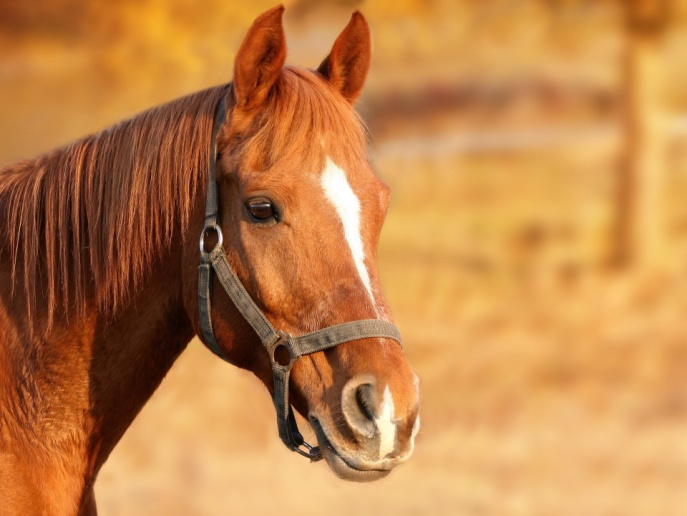 Czarne, białe i łaciate,spotkasz je na łące latem,nikt przed nimi nie ucieka,dać Ci mogą dużo mleka.zobacz odpowiedźKrowy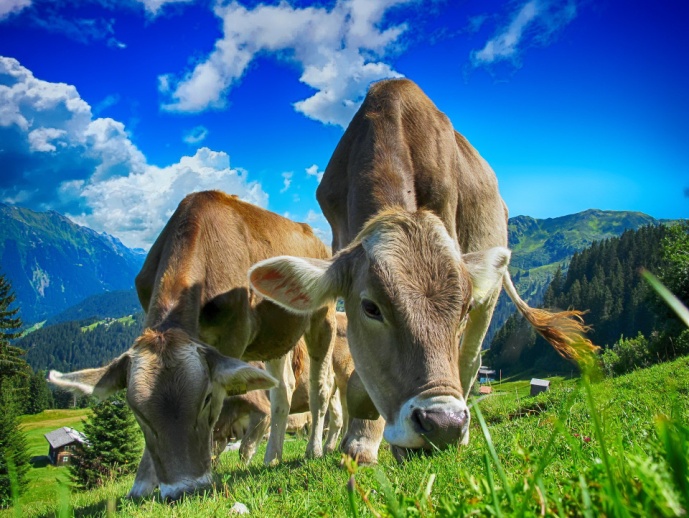 Co to za damy żyją w chlewiku?Grube, różowe, jest ich bez liku.Małe oczka, krótkie ryjki mająi zawsze chrum, chrum, chrumkajązobacz odpowiedźŚwinki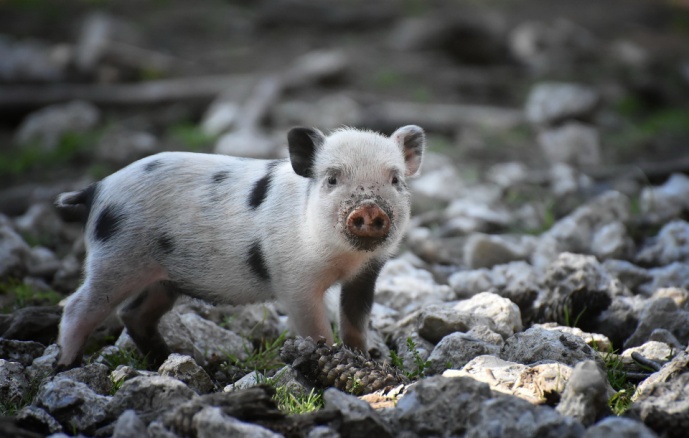 Dość nerwowe jestem zwierzę,jeśli na łące nie leżę.Walczę z toreadorami,a  ciosy zadaję rogami.zobacz odpowiedźByk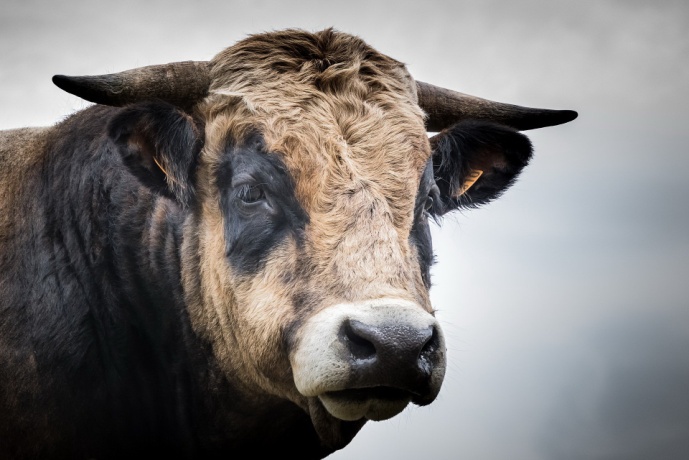 Nie na polu, nie pod miedzą,lecz na hali trawkę jedzą.Wełniane kubraczki mają,wełnę na sweterki dają.zobacz odpowiedźOwce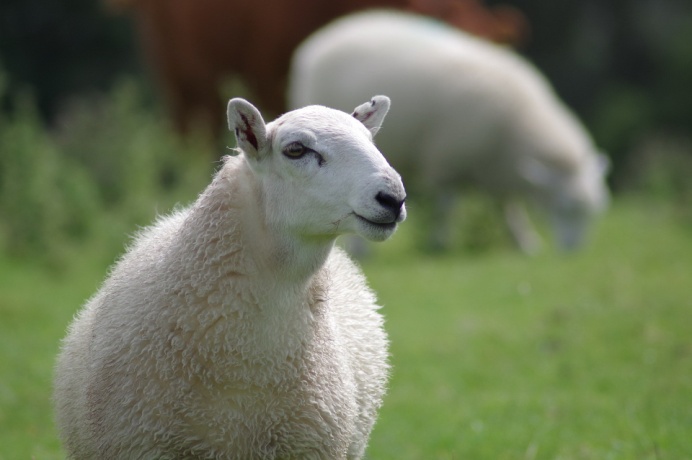 Dumny bardzo jest z ogona,chociaż pawia nie pokona.Nocuje zawsze w kurniku,rankiem pieje "Kukuryku!".zobacz odpowiedźKogut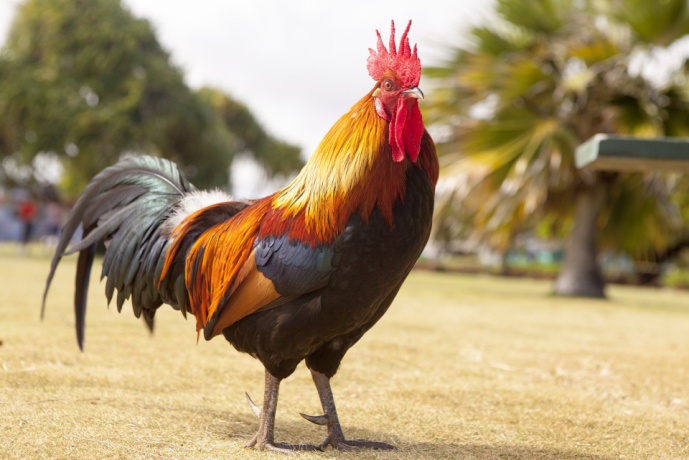 Wytworny jest niebywale,czerwone nosi korale.Gdy na drodze mu ktoś stanie,to usłyszysz ... gulgotanie.zobacz odpowiedźIndyk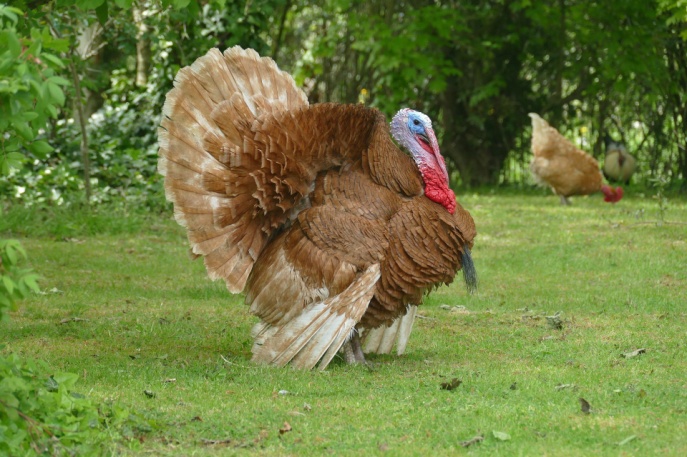 Nie czuj przy niej żadnej trwogi,choć kopyta ma i rogi.Jej braciszka dobrze znasz,to Matołek słynny nasz.zobacz odpowiedźKoza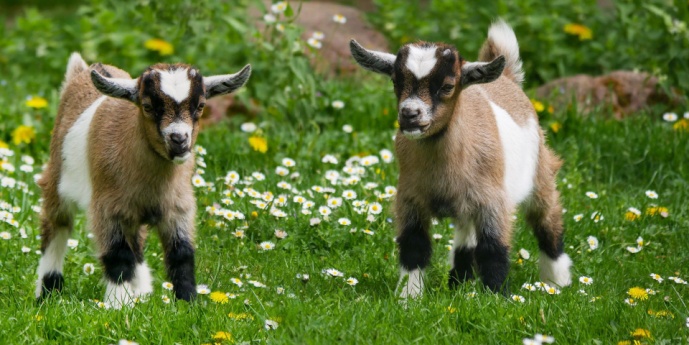 Siedzi na grzędzie w kurnikui nie woła kukuryku.O pisklęta swoje dba,gdy dasz ziarno, jajo da.zobacz odpowiedźKura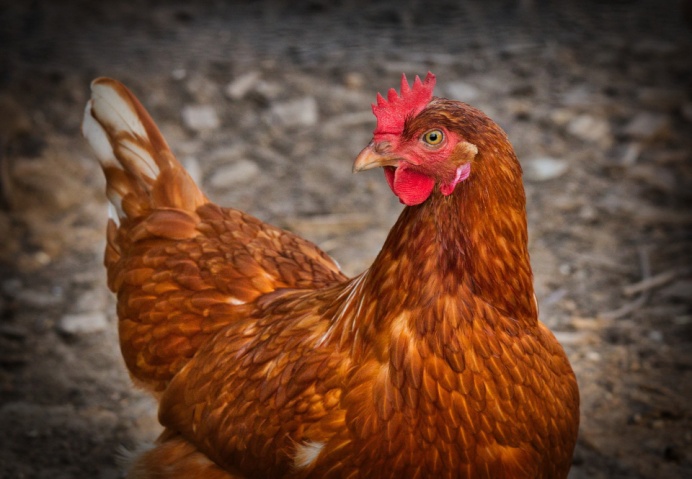 Może być dzika, może też domowa.Z jej miękkich piórek jest kołdra puchowa.zobacz odpowiedźGęś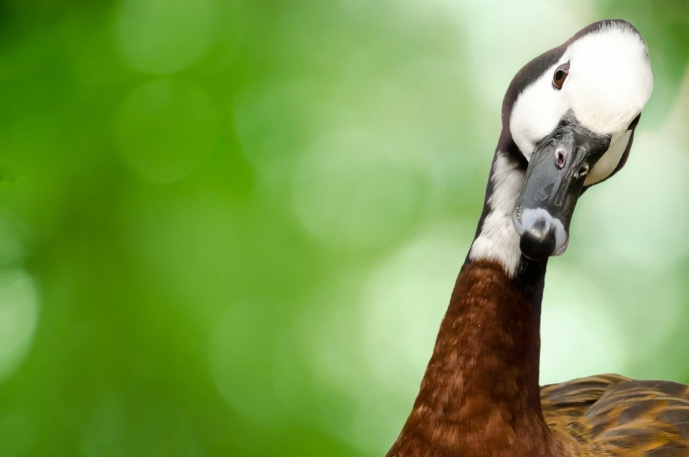 Zadanie dodatkowe: Wykonaj kogucika z papieru. Swoja pracą pochwal się na mailu grupowym muzykalneskrzaty@o2.pl Instrukcja tutaj https://www.facebook.com/papermagicreny/videos/242974596841550/Lub inne zwierzątko – inspiracje tutaj https://www.facebook.com/Ianzitoeaturmadospinguinhos/photos/a.2408437902717333/2408438249383965/?type=3&theaterTemat dnia:Piątek:  Skąd się biorą produkty ekologiczne?Cele główne: rozwijanie umiejętności wokalnych, rozwijanie sprawności manualnych. zrozumienie czym jest rolnictwo i produkty ekologiczne,kształtowanie umiejętności wyboru produktów ekologicznych,propagowanie zdrowego stylu życia,zwiększanie wiedzy i świadomości przedszkolaków o  nawykach higieniczno-	zdrowotnych.Cele operacyjne: Dziecko: śpiewa piosenkę, wie czym jest rolnictwo i produkty ekologicznerozpoznaje po znaku i nazywa produkty ekologicznewie, które produkty są ekologicznewie co to jest zdrowy styl życiaposiada nawyki higieniczno- zdrowotneZadania do wykonania:Zadanie 1Baw się przy muzyce- domowa rytmika z panią Elizkąhttps://www.youtube.com/watch?v=Rcrz0hgtePk&list=PLIsOZm4wNF163eT9wkLYZF15hPJtj6pEF&index=4&fbclid=IwAR083_1tdNjxwE1ZzfvLjCERmXYtR2RTBlEzHMLygLkk0ml_JSZ8ege0wKUZadanie 2Obejrzyj film pt. Skąd się biorą produkty ekologiczne?” https://gis.gov.pl/aktualnosci/skad-sie-biora-produkty-ekologiczne-nowy-ogolnopolski-program-edukacyjny-dla-przedszkoli/- patrz uważnie i wypatruj takich znaczków. 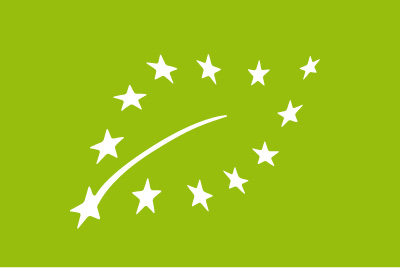 - zaobserwuj, skąd się biorą produkty, na które przykleja się takie znaczkiUporządkowanie zdobytej wiedzy:Pożywienie dla ludzi jest robione z roślin albo zwierząt. Ważne jest to by te rośliny i zwierzęta były zdrowe- bo wtedy my będziemy zdrowi.Znaczek EKO mają te produkty z roślin i zwierząt, które karmi się najzdrowszym dla nich naturalnym pokarmem. Naturalnym czyli takim, które nie ma żadnych sztucznych niezdrowych dodatków.W naszym życiu bardzo ważny jest ruch. Ruch i jedzenie zdrowej żywności mówi o naszym zdrowym STYLU ŻYCIA. Taki trójkąt nazwano PIRAMIDĄ. Jest to PIRAMIDA ZDROWEGO ŻYWIENIA I STYLU ŻYCIA.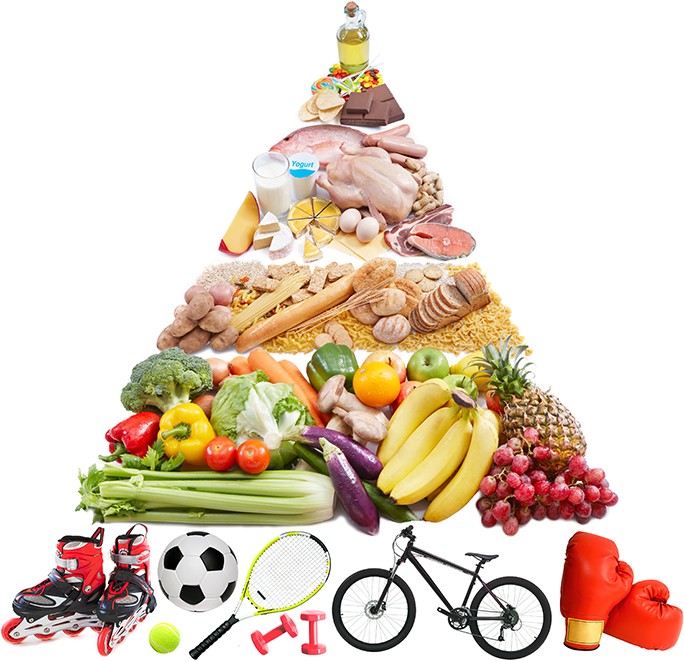 